Tiddlers AdventureCharacters and settingInnovationCharacters and setting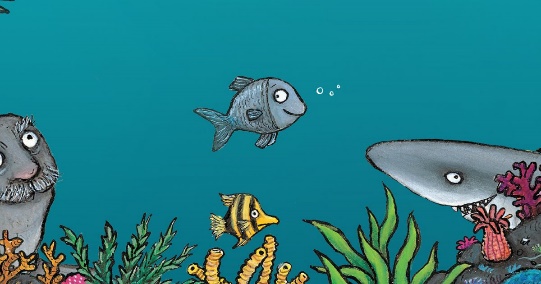 Tiddler in the oceanTiddlers Adventure InnovationbeginningBuild upProblemResolutionEnding